WITHINGTON METHODIST CHURCH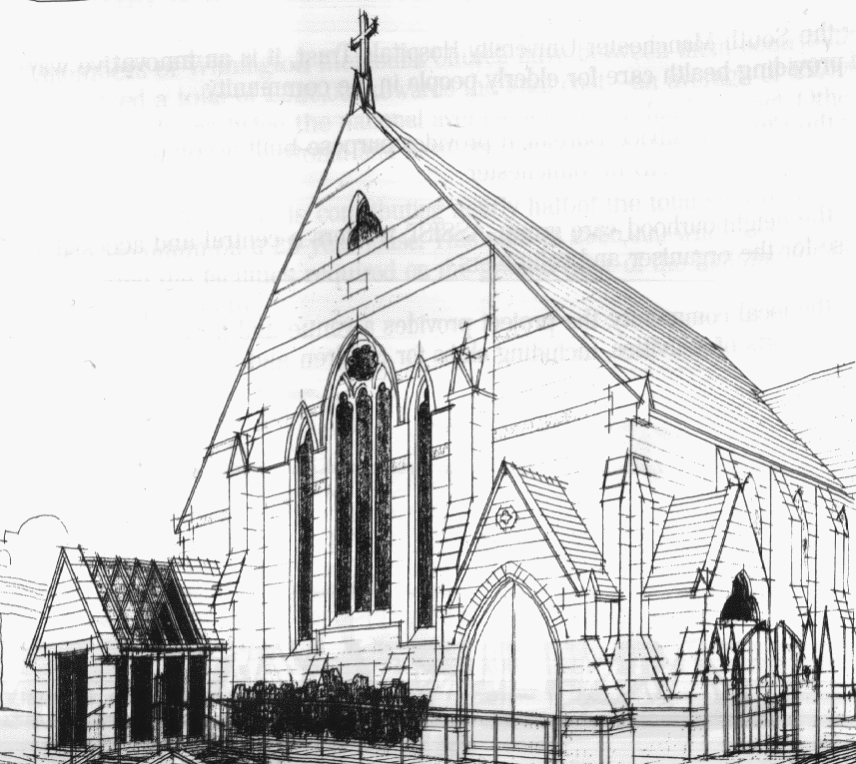 439 Wilmslow Road, Withington, Manchester, M20 4AN.Telephone: 0161 445 0804    E-MAIL: office@withingtonmethodistchurch.org  SUNDAY 21st November 202110:45 am: Morning service led by Elizabeth Adu6:30 pm: Circuit service on Zoom led by Deacon Pru CahillJoining details:
https://zoom.us/j/92204599032?pwd=Tzg0SU9xcVZEZFNQK0FnYnNKWjlUQT09
Meeting ID: 922 0459 9032
Passcode: 1901                                                                                       PRAYER CONCERNSWe continue to remember in our prayers…Kathleen, Ian and Lesley, Sylvain and family, Elaine, Muriel, Thandi and Peter, Betty, John, Marguerite, Helen Osei, Linda, Ora and Stasi, Henry, Promilla and family, care home staff and residentsCHURCH ACTIVITIES THIS WEEKMonday 22nd November, 11 am: Coffee morning on ZoomWednesday 24th November, 2 pm: Bible Study on ZoomJoining details for both meetings: https://us02web.zoom.us/j/84141198605Meeting ID: 841 4119 8605SUNDAY 28th November 202110:45 am: Annual Toy Service on the First Sunday of Advent 6:30 pm: Circuit service on Zoom led by Revd. Ken StokesJoining details:
https://zoom.us/j/92204599032?pwd=Tzg0SU9xcVZEZFNQK0FnYnNKWjlUQT09
Meeting ID: 922 0459 9032
Passcode: 1901                                                                                                       CHURCH FAMILY NEWSIan has had a pacemaker fitted, he is doing well and will leave hospital on Monday. Thank you for all your all prayers and support.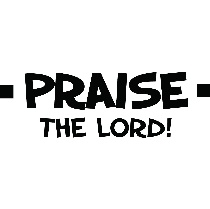 Next Sunday, on 28th November, we will have our first post-Covid Toy Service. On this day, we would welcome donations for the Whalley Range Community Toy Library. 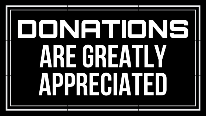 